Government of Western AustraliaState Emergency Management CommitteeLegislationPolicySTATE EMERGENCY MANAGEMENTA Strategic Framework for Emergency Management in Western Australia.Plan ProcedureGUIDELINESGlossary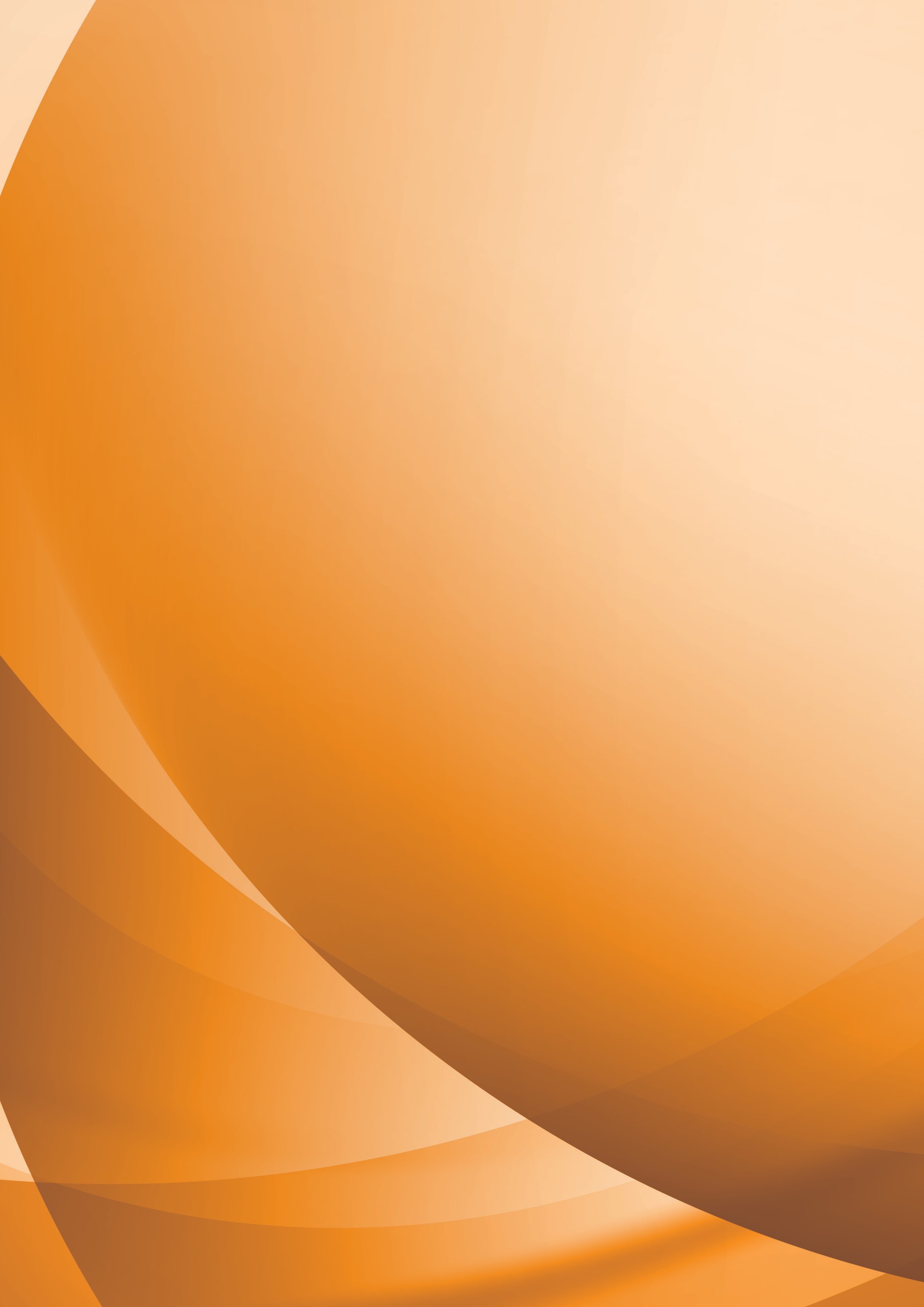 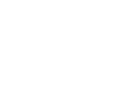 Responsible AgencyState Emergency Management Committee Business UnitAPPROVED BY SEMCResolution Number: Version number: v02.03Date of Approval: 11 December 2020Date document came into effect: 18 December 2020 Review Date: May 2021Once printed, this is an uncontrolled version of the document. The current version is available on the State Emergency Management Committee website: www.semc.wa.gov.auCONTACT OFFICER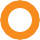 To provide comment on these procedures, please contact:State Emergency Management Committee Business Unit– semc.policylegislation@dfes.wa.gov.auAMENDMENT TABLEThese procedures are available on the State Emergency Management Committee website www.semc.wa.gov.au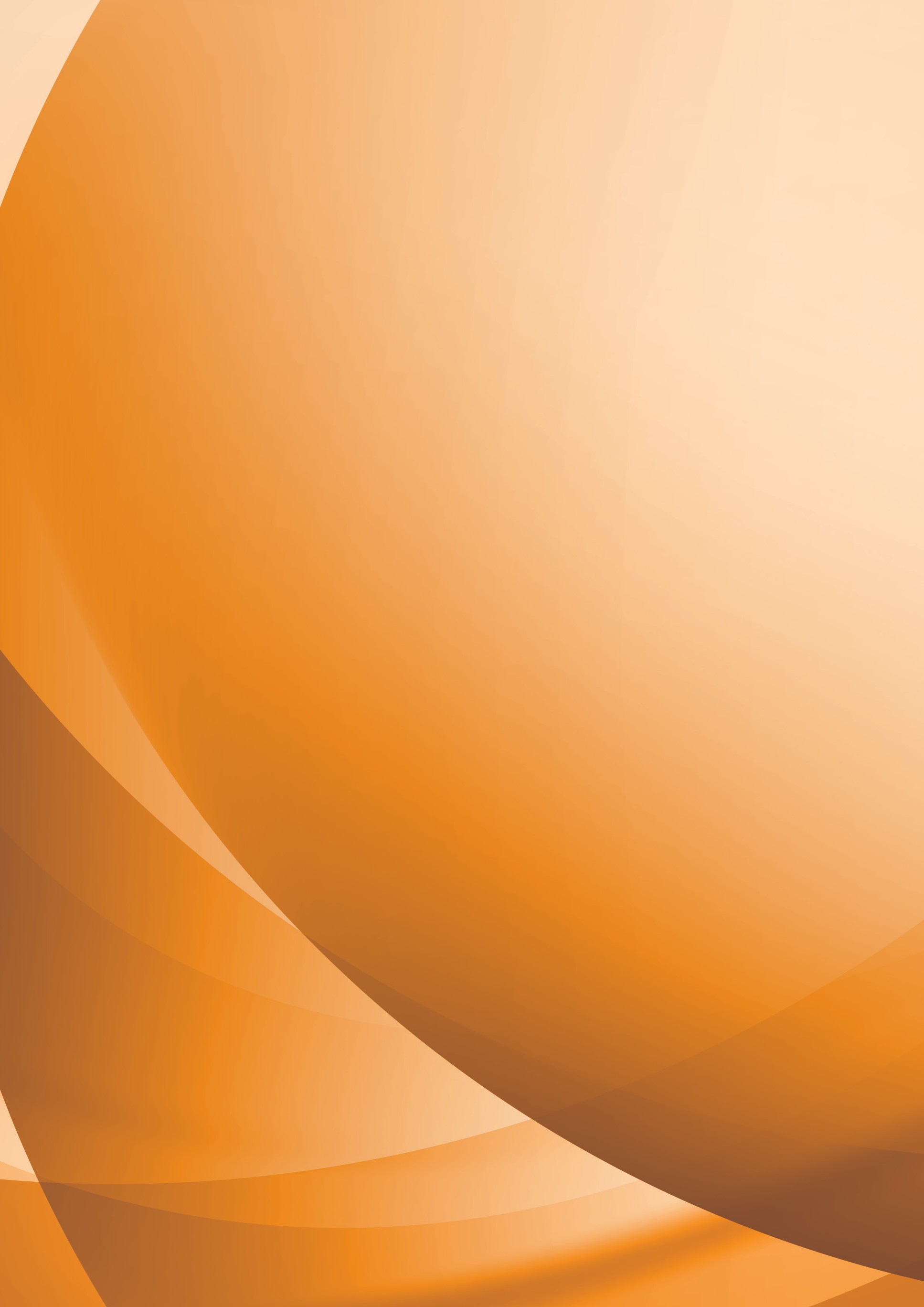 ForewordWestern Australia is subject to a variety of hazards that have the potential to cause loss of life and/or damage and destruction. These hazards result from events of both natural and man-made origin. The Emergency Management Act 2005 (EM Act) formalises Western Australia’s emergency management arrangements.Under the EM Act, local governments are required to have local emergency management arrangements. Local governments are the closest level of government to their communities and have access to specialised knowledge about the local environment and demographic features of their communities. Effective local emergency management arrangements enhance the community’s resilience and preparedness for emergencies through strategies that apply prevention/mitigation, preparedness, response and recovery measures.In addition to ensuring that effective local emergency management arrangements are prepared and maintained and managing recovery following an emergency in its district, each local government is required to establish and maintain a local emergency management committee (LEMC). The LEMC is to provide advice and guidance to the local government relating to the development, maintenance and testing of their local emergency management arrangements.State Emergency Management:May 2016Amended Dec 2020 Version No.02.03About this guidelineHOW TO USE THIS GUIDELINEThe purpose of this guideline is to provide a resource to assist local government and local emergency management committees to meet their obligations under the EM Act and develop compliant, effective and contemporary emergency management arrangements based on best practice principles.This guideline has principally been developed for local government because local government is responsible for the administration of local emergency management committees. This guideline recognises that:local governments have legislated and non-legislated roles and functions within their community, both related and un-related to emergency management;a range of agencies and organisations are members of the LEMCs and it is the partnership arrangements that support and develop community resilience;the activities of the LEMC are important to develop community resilience.This guideline provides a summary of the actions you need to take to comply with the EM Act and the suite of State emergency management documents (listed below). While guideline provides best practice principles, you will need to tailor the final document to the needs of your local government. You may include any additional information that will enable your local government to support the community in times of emergency.This document is to be read in conjunction with the following suite of State Emergency Management (EM) documents:State Emergency Management Policy (State EM Policy);State Emergency Management Plan (State EM Plan);Relevant State Hazard Plans (Westplans);State Emergency Management Procedures (State EM Procedures);State Emergency Management Guides and Guidelines (State EM Guidelines); andState Emergency Management Glossary (State EM Glossary).It should be noted that the State EM Procedures are divided into Prevention, Preparedness, Response and Recovery sections, with individual procedures referred to as ‘State EM Prevention Procedure’, ‘State EM Preparedness Procedure’, ‘State EM Response Procedure’ and ‘State EM Recovery Procedure’, as applicable.ABOUT LOCAL EMERGENCY MANAGEMENT ARRANGEMENTSThe term Local Emergency Management Arrangements (LEMA) refers to the collection of all of the emergency management documentation, systems, processes, agreements and memorandums of understanding which affect the local government district. The LEMA are the overarching document and associated sub-plans which the local government is responsible for developing, maintaining and testing.Whilst this document is structured as a main document with appendices, you may like to think about using a more modular design with ‘take-away’ sections for use in certain situations. Refer to figure 1 for a suggested for a modular LEMA.Figure 1: LEMA structure. This diagram represents the comprehensive nature of EM planning.*Refer to the WA Community Evacuation in Emergencies Guideline available on the SEMC website for developing this aspect of the LEMA.Approval processThe LEMA should be drafted by the local government after consultation from a broad range of stakeholders, including DEMC members. The suite of documents must be endorsed by the LEMC and local government then noted by the relevant DEMC and the SEMC before the local government is deemed consistent with the requirements of the legislation and policy. Refer to figure 2 for the approval process.Figure 2: Approval process for LEMA (refer State Emergency Management Preparedness Procedure 8 – Local Emergency Management Arrangements [ADP4])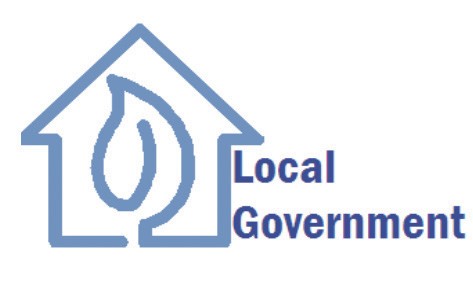 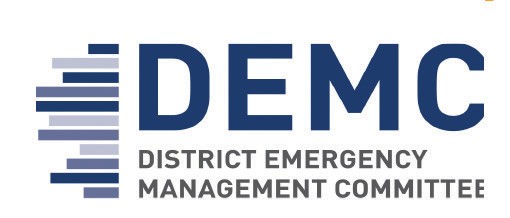 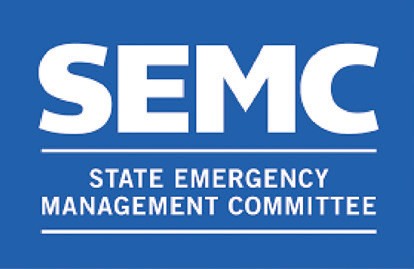 Review processLEMA must be reviewed regularly. The LEMA should be reviewed:after an event or incident that requires the activation of an Incident Support Group (ISG) or significant recovery coordination;after training or drills that exercise the arrangements;every five (5) years; andany other time the local government considers appropriate.The review might be a ‘light touch’, or statement of fact change with minor amendments, or there may be major updates required. Refer to figure 3 for the review process.Figure 3: Review process for LEMA (refer State EM Preparedness Procedure 8)Non-completion or non-adherence by local governmentThe State Emergency Management Committee acknowledges the legislative requirement for local government to have appropriate local emergency management arrangements established for their district.SEMC has established a non-compliance process to address instances where a local government is not fulfilling its obligations under the EM Act. Issues which may cause the non-completion or non-adherence process (refer Figure 4) to be implemented include the following:LEMA not been developed or reviewed in a timely fashion;LEMA are not consistent with policy, for example does not include a Local Recovery Plan; and / orapparent lack of engagement by local government.Figure 4: Non-completion or non-adherence processLEMA ModelLocal Government Logo<LOCAL GOVERNMENT>LOCAL EMERGENCY MANAGEMENT ARRANGEMENTSThese arrangements have been produced and issued under the authority of S. 41(1)   of the Emergency Management Act 2005, endorsed by the <update> Local Emergency Management Committee and the Council of the <Local government>. The Arrangements have been tabled for noting with the <update> District Emergency Management Committee and State Emergency Management Committee.Chair	Date<Insert LEMC Name>Endorsed by Council	Date<Insert resolution number>TABLE OF CONTENTSInsert your table of contents here.DISTRIBUTIONAMENDMENT RECORDBelow is an example only. Use your usual document tracking processGLOSSARY OF TERMSTerminology used throughout this document shall have the meaning as prescribed in either section 3 of the Emergency Management Act 2005 or as defined in the State EM Glossary or the WA Emergency Risk Management procedure.District: means an area of the State that is declared to be a district under section 2.1 Local Government Act 1995.Municipality: Means the district of the local government.General acronyms used in these arrangementsINTRODUCTIONCommunity consultationBriefly document the local community consultation process during the development of the arrangements.Consultation with the community should be inclusive (where appropriate) of specific sectors of the community including but not limited to, Special needs groups, Indigenous or CALD groups, and industry representatives.Document availabilityInclude a statement advising that copies of arrangements are available at the local government offices (include physical address) free of charge during office hours. Arrangements must be available in written and electronic format.For example:Copies of these arrangements shall be distributed to the following and shall be free of charge during office hours:Shire’s Administration Office AddressShire’s Website (insert link)Area coveredProvide general information regarding the geographic area that the local emergency management arrangements cover. You may like to include a map as an appendix, for example Appendix 6 – Map of the DistrictAimInclude a statement that covers the aim of the local government for these arrangements.Purpose(The following is an example of an appropriate statement of purpose)The purpose of these emergency management arrangements is to set out:the local government’s policies for emergency management;the roles and responsibilities of public authorities and other persons involved in emergency management in the local government district;provisions about the coordination of emergency operations and activities relating to emergency management performed by the persons mentioned in paragraph b);a description of emergencies that are likely to occur in the local government district;strategies and priorities for emergency management in the local government district;other matters about emergency management in the local government district prescribed by the regulations; andother matters about emergency management in the local government district the local government considers appropriate. (s.41(2) of the Emergency Management Act 2005 (EM Act)).ScopeThese arrangements are to ensure the community is prepared to deal with the identified emergencies should they arise. It is not the intent of this document to detail the procedures for HMAs in dealing with an emergency. These should be detailed in the HMAs’ individual plans.Furthermore:This document applies to the local government district of the <local government>;This document covers areas where the <local government> provides support to HMAs in the event of an incident;This document details the <local government> capacity to provide resources  in support of an emergency, while still maintaining business continuity; and the<local government> responsibilities in relation to recovery management.These arrangements are to serve as a guideline to be used at the local level. Incidents may arise that require action or assistance from district, state or federal level.RELATED DOCUMENTS & ARRANGEMENTSLocal Emergency Management PoliciesDocument any local government emergency management policies here.Local government policies for emergency management refer to any policies which are unique to that local government area for example, bylaws or operational policies.Existing plans & arrangementsAny relevant plans and arrangements that exist for the area should be listed for reference purposes. These could include specific hazard plans, special event plans, public building evacuation plans, hospital and school emergency management plans and Emergency Risk Management plans and so on.Ensure details include the ownership, location and currency or expiry dates for these plans.Local PlansTable 1: Local plansAgreements, understandings & commitmentsRecord any agreements between your local government and other local governments, organisations or industries in relation to the provision of assistance during times of need.Table 2: Agreements, understandings and commitmentsSpecial considerationsDocument any specific factors that need to be identified such as;Major influxes of touristsLarge public eventsSeasonal conditions e.g. bushfires, cyclonesA sample table can be found at Appendix 9 – Special ConsiderationsRESOURCESResources should be captured and included in the resources register. When developing your list of resources consider not only LEMC member agency resources but also community, industry and commercial resources that may be available. Consider resources in support of welfare and recovery, in addition to response.Consider highlighting any resource deficiencies and logistical issues such as time taken to mobilise resources to remote locations or the limited access to local resources, for example:Process for accessing a grader owned by a local government if it is committed elsewhere or an operator is unavailable.Resources may need to be sought from outside the local government area – for example machinery available on pastoral stations.Consider incorporating resource owners within your contactsTable 3: Resource contactsA sample can be found at Appendix 4 – Resources.ROLES & RESPONSIBILITIESLocal roles and responsibilitiesDetail the specific roles and responsibilities for officers in the local government area. Add any localised roles and responsibilities in addition to the ones suggested below.Table 4: Local roles and responsibilitiesLEMC roles and responsibilitiesThe <Local Government> has established a Local Emergency Management Committee (LEMC) under section 38(1) of the EM Act to oversee, plan and test the local emergency management arrangements.The LEMC includes representatives from agencies, organisations and community groups that are relevant to the identified risks and emergency management arrangements for the community.The LEMC is not an operational committee but rather the organisation established by the local government to assist in the development of local emergency management arrangements for its district.The LEMC plays a vital role in assisting our communities become more prepared for major emergencies byDeveloping, enhancing and testing preparedness planning from a multi-agency perspective having local knowledge of hazards, demographic and geographic issues; they provide advice to Hazard Management Agencies to develop effective localised hazard plansproviding a multi-agency forum to analyse and treat local riskproviding a forum for multi-agency stakeholders to share issues and learnings to ensure continuous improvement.The LEMC membership must include at least one local government representative and the Local Emergency Coordinator. Relevant government agencies and other statutory authorities will nominate their representatives to be members of the LEMC.The term of appointment of LEMC members shall be determined by the local government in consultation with the parent organisation of the members.Agency roles and responsibilitiesIn the event of an emergency, the local government will need to liaise with a range of state agencies who will be involved in the operational aspects of the emergency. The following table summarises the key roles.MANAGING RISKEmergency Risk ManagementRisk management is a critical component of the emergency management process. Building a sound understanding of the hazards and risks likely to impact the community enable local governments and LEMCs to work together to implement treatments. This process helps to build the capacity and resilience of the community and organisations which enable them to better prepare for, respond to and recover from a major emergency. The process and mandate for local governments to undertake risk management is detailed in State EM Policy section 3.2.The SEMC has developed a number of tools to assist local governments to undertake the risk assessment process. The tools are available on the SEMC website at semc.wa.gov.au.On completion of the risk assessment process, you will create a risk register complete with the treatment strategies required and an outline of the risk assessment process undertaken.Describe the current status of your Emergency risk management process. This should include date completed or any plans to conduct a review.Include a current risk register consider attaching as an appendix to this set of arrangements, an example can be found at Appendix 3 – Risk Register ScheduleIf you have recently conducted the ERM process, one of the outputs should have identified critical infrastructure in your community and its vulnerability to hazards. The critical infrastructure should be captured. Sample provided at Appendix 1 – Critical InfrastructureDescription of emergencies likely to occurComplete the following table of emergencies that are likely to occur within the local government area. These should be derived from the local emergency risk management process.Table 5: Description of emergencies likely to occur in local areaThese arrangements are based on the premise that the Controlling Agency is responsible for the above risks and will develop, test and review appropriate emergency management plans for their hazard.Emergency management strategies and prioritiesOnce you understand the risks in your local area, document the priorities you have for addressing these risks and the strategies or treatments that you intend to apply.Table 6: Local EM strategies and prioritiesCOORDINATION OF EMERGENCY OPERATIONSIt is recognised that the HMAs and combat agencies may require local government resources and assistance in emergency management. The <local government> is committed to providing assistance/support if the required resources are available through the Incident Support Group when and if formed.INCIDENT SUPPORT GROUP (ISG)The ISG is convened by the Controlling Agency appointed Incident Controller to assist in the overall coordination of services and information during a major incident. Coordination is achieved through clear identification of priorities by agencies sharing information and resources.The role of the ISG is to provide support to the incident management team. The ISG is a group of people represented by the different agencies who may have involvement in the incident.Triggers for an ISGThe triggers for an incident support group are defined in State EM Policy statement5.2.2 and State EM Plan section 5.1. These are;where an incident is designated as Level 2 or higher;multiple agencies need to be coordinated.Membership of an ISGThe Incident Support Group is made up of agencies’ representatives that provide support to the Controlling Agency. Emergency Management Agencies may be called on to be liaison officers on the Incident Support Group.The recovery coordinator should be a member of the ISG from the onset, to ensure consistency of information flow, situational awareness and handover to recovery.The representation on this group may change regularly depending upon the nature of the incident, agencies involved and the consequences caused by the emergency.Agencies supplying staff for the ISG must ensure that the representative(s) have the authority to commit resources and/or direct tasks.Frequency of MeetingsThe frequency of meetings will be determined by the Incident Controller and will generally depend on the nature and complexity of the incident. As a minimum, there should be at least one meeting per incident. Coordination is achieved through clear identification of priorities and objectives by agencies sharing information and resources.Location of ISG MeetingsThe Incident Support Group meets during an emergency and provides a focal point for a coordinated approach. The following table identifies suitable locations where it can meet within the District.Identify suitable locations, and provide details of contacts who may be asked to open these sites. Complete the table at Appendix 8 – Incident Support Group Locations.MEDIA MANAGEMENT AND PUBLIC INFORMATIONCommunities threatened or impacted by emergencies have an urgent and vital need for information and direction. Such communities require adequate, timely information and instructions in order to be aware of the emergency and to take appropriate actions to safeguard life and property. The provision of this information is the responsibility of the Controlling Agency.Public warning systemsDuring times of an emergency one of the most critical components of managing an incident is getting information to the public in a timely and efficient manner. This section highlights local communication strategies.Local SystemsDo you have any local systems in place, such as;basic SMS or pager, what is the extent of this service, what are its benefits and limitationsCommunity notice boardsPublic Information Phone LinesWebsitesInclude the contact details for media outlets such as all local radio stations, newspapers & TV media.Complete the table at Appendix 10 – Local Public Warning Systems with the required detail.ARRANGEMENTSState EM Policy section 5.12, State EM Plan section 5.4 and 6.10 and State EM Recovery Procedures 1-2) outlines the responsibilities for funding during multi- agency emergencies. While recognising the above, the < local government > is committed to expending such necessary funds within its current budgetaryconstraints as required to ensure the safety of its residents and visitors. The Chief Executive Officer should be approached immediately an emergency event requiring resourcing by the < local government> occurs to ensure the desired level of support is achieved.EVACUATION AND WELFAREEvacuationComprehensive emergency management planning should involve planning for community evacuations. Although the actual act of evacuating a community is the responsibility of the HMA or Controlling Agency (where authorised by the HMA), the local government with the assistance of its LEMC is responsible pre emergency evacuation planning. An evacuation plan for local government, whether it is part ofa LEMA or a stand-alone document, is of considerable value to all agencies with a potential role in an evacuation and needs to be easily available to the Controlling Agency and/or HMA in an emergency to support informed decisions in a timely manner.Referencing relevant evacuation plans from adjoining local areas may assist where the impact of a hazard may not be confined to the local government boundaries and may offer the most suitable evacuation options for some emergencies.To assist with emergency evacuation planning SEMC has endorsed the Western Australian Community Evacuation in Emergencies Guideline which has a section on pre emergency evacuation planning for local governments and LEMCs and dot point items for consideration.At risk groupsThis section should list an ‘at risk’ groups within your community. The purpose behind this is so that a Controlling Agency that is planning evacuation will be able to identify locations which require special attention or resources.Examples may be;schoolsnursing homeschild care centreshospitalscaravan parks & camp groundspersons with disabilitiesCaLD communityEach section of the section of the community mentioned above should have their own evacuation arrangements, however you may need to confirm this with them.Develop a table containing a list of special needs groups. Include physical location, contacts, size and whether current evacuation plans exist. Example attached at Appendix 2 – At Risk GroupsROUTES & MAPSThis section provides a map of the locality and identifies any issues and local land marks. (See Appendix 6 – Map of the District)Consider naming or highlighting any all-weather roads or roads subject to impact by a hazard and specific areas such as RFDS strips marked out on roads.WELFAREThe Department of Communities has the role of managing welfare. The Department of Communities may have developed a local Welfare Emergency Management Plan for your local government area.If a plan is in place include it as an attachment to your Arrangements.Local Welfare CoordinatorThe Local Welfare Coordinator is appointed by the Department of Communities District Director toEstablish, chair and manage the activities of the Local Welfare Emergency Committee (LWEC), where determined appropriate by the District Director;Prepare, promulgate, test and maintain the Local Welfare Plans;Represent the department and the emergency welfare function on the Local Emergency Management Committee and Local Recovery Committee;Establish and maintain the Local Welfare Emergency Coordination Centre;Ensure personnel and organisations are trained and exercised in their welfare responsibilities;Coordinate the provision of emergency welfare services during response and recovery phases of an emergency; andRepresent the department on the Incident Management Group when requiredIdentify and list the names in the contact lists. (This individual will be appointed by Department of Communities)Local Welfare Liaison OfficerThe Local Welfare Liaison Officer is nominated by the local government to coordinate welfare response during emergencies and liaise with the Local Welfare Coordinator.Local government should appoint a liaison officer. This role will provide assistance to the Local Welfare Centre, including the management of emergency evacuation centres such as building opening, closing, security and maintenance.It is important to identify the initial arrangements for welfare to occur, particularly in remote areas, where it may take some time for Department of Communities to arrive.Identify and list the names in the contact listRegister.Find.ReuniteWhen a large scale emergency occurs and people are evacuated or become displaced, one of the areas Department of Communities has responsibility for is recording who has been displaced and placing the information onto a National Register. This primarily allows friends or relatives to locate each other. Because of the nature of the work involved Department of Communities have reciprocal arrangements with the Red Cross to assist with the registration process.Identify if a Red Cross unit operates in your community and if they are able to conduct the registration process.Animals (including assistance animals)This section should detail how animals would be dealt with during evacuation.Welfare centresWelfare centres need to be identified and details included in the arrangements. An example is attached at Appendix 5 – Welfare centre informationWelfare centre informationRECOVERYManaging recovery is a legislated function of local government and the Local Recovery Management Plan is a compulsory sub-plan of the LEMA. To support the development of the recovery plan the SEMC has endorsed the Local Recovery Guideline. The guideline will assist local governments to undertake the recovery planning process.Once you have completed your Local Recovery Plan, insert the document into these arrangements.Local recovery coordinatorLocal governments are required to nominate a local recovery coordinator.Local Recovery Coordinators are to advise and assist local government and coordinate local recovery activities as outlined in State EM Policy section 6, State EM Plan section 6 and State EM Recovery Procedures 1-4.Identify and list the names in the contact listEXERCISING, REVIEWING AND REPORTINGThe aim of exercisingTesting and exercising is essential to ensure that emergency management arrangements are workable and effective. Testing and exercising is important to ensure individuals and organisations remain aware of what is required of them during an emergency response situation.The exercising of a HMA’s response to an incident is a HMA responsibility however it could be incorporated into the local government exercise.Exercising the emergency management arrangements will allow the local government to:Test the effectiveness of the local arrangementsBring together members of emergency management agencies and give them knowledge of, and confidence in, their roles and responsibilitiesHelp educate the community about local arrangements and programsAllow participating agencies an opportunity to test their operational procedures and skills in simulated emergency conditionsTest the ability of separate agencies to work together on common tasks, and to assess effectiveness of co-ordination between them.Frequency of exercisesState EM Policy section 4.8, State EM Plan 4.7 and State EM Preparedness Procedure 19 outline the State’s arrangements for EM exercising, including the requirement for local governments to exercise on an annual basis. Additionally, LEMAs must be validated through exercise or activation within 12 months of any significant amendments made through a comprehensive or targeted review (State EM Policy section 1.5.10).Types of exercisesSome examples of exercise types include:desktop/discussion;a phone tree recall exercise;opening and closing procedures for evacuation centres or any facilities that might be operating in an emergency;operating procedures of an Emergency Coordination Centre; orlocating and activating resources on the Emergency Resources Register.Reporting of exercisesEach local government reports their exercise schedule to the relevant DEMC prior to the start of the calendar year for inclusion in the DEMC report to the SEMC State Exercise Coordination Team (SECT).Once local government exercises have been completed, post-exercise reports should be forwarded to the DEMC to be included in reporting to the SECT as soon as practicable.REVIEW OF LOCAL EMERGENCY MANAGEMENT ARRANGEMENTSThe Local Emergency Management Arrangements (LEMA) shall be reviewed in accordance with State EM Policy section 2.5 and amended or replaced whenever the local government considers it appropriate (s.42 of the EM Act). However, according to State EM Preparedness Procedure 8, the LEMA (including recovery plans) are to be reviewed and amended in the following situations:after an event or incident requiring the activation of an Incident Support Group or an incident requiring significant recovery coordination; andan entire review is undertaken every five (5) years, as risks might vary due to climate, environment and population changes.Consider quarterly reviews of contact lists. (Refer to Appendix 7 – Contacts) Consider also reviewing arrangements after exercises.Review of Local Emergency Management Committee PositionsThe local government, in consultation with the parent organisation of members shall determine the term and composition of LEMC positions.Review of resources registerThe Executive Officer shall have the resources register checked and updated on an annual basis, ongoing amendments occur at each LEMC meeting.ANNUAL REPORTINGThe annual report of the LEMC is to be completed and submitted to the DEMC within 2 weeks of the end of the financial year for which the annual report is prepared. The LEMC is required to submit a signed hard copy of the annual report to the Executive Officer of the DEMC.The information provided by the LEMC annual report is collated into the SEMC Annual Report which is tabled in Parliament.The SEMC issue the annual report template.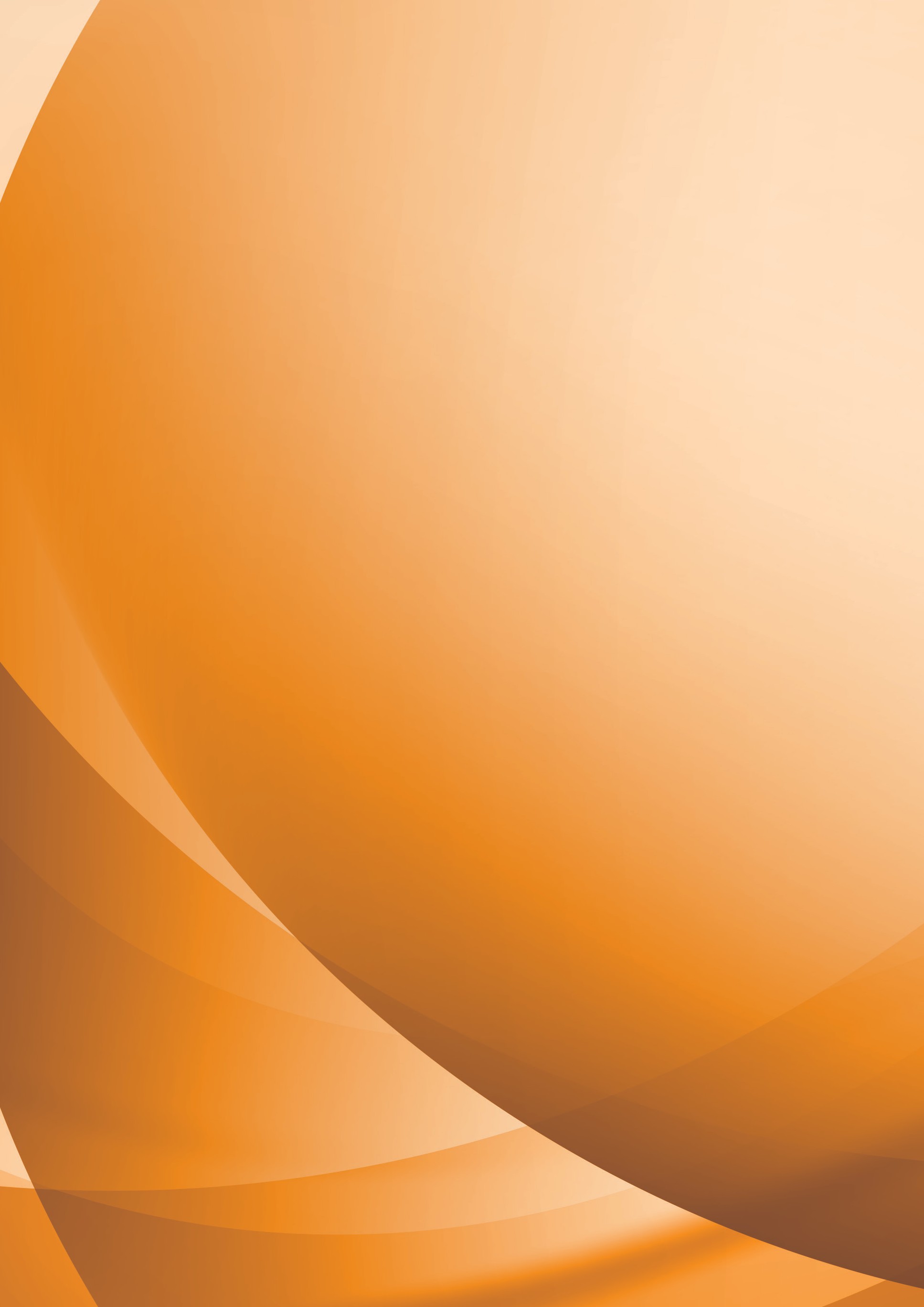 AppendicesThe above table should be modified and adapted to local government requirements; engagement with the LEMC may determine other items.E.G. Shire, Other Agencies, Pastoralists etc. [Name of Shire]Resources Schedule Name of organisationPlant and equipment resourcesContactsINSERT PHOTO OF COMPLEXAccess DetailsAccommodation numbersAs per Health RegulationsAblution amenitiesGeneral amenities40Note: When developing your contact lists also consider contacts outside the LEMC such as Pastoral Station owners who may need to be contacted during an emergency but may not sit on the LEMC.State Emergency Management:	May 2016	Amended Dec 2020 Version No.02.0342Location oneAddress:Consider listing facilities available.Location twoAddress: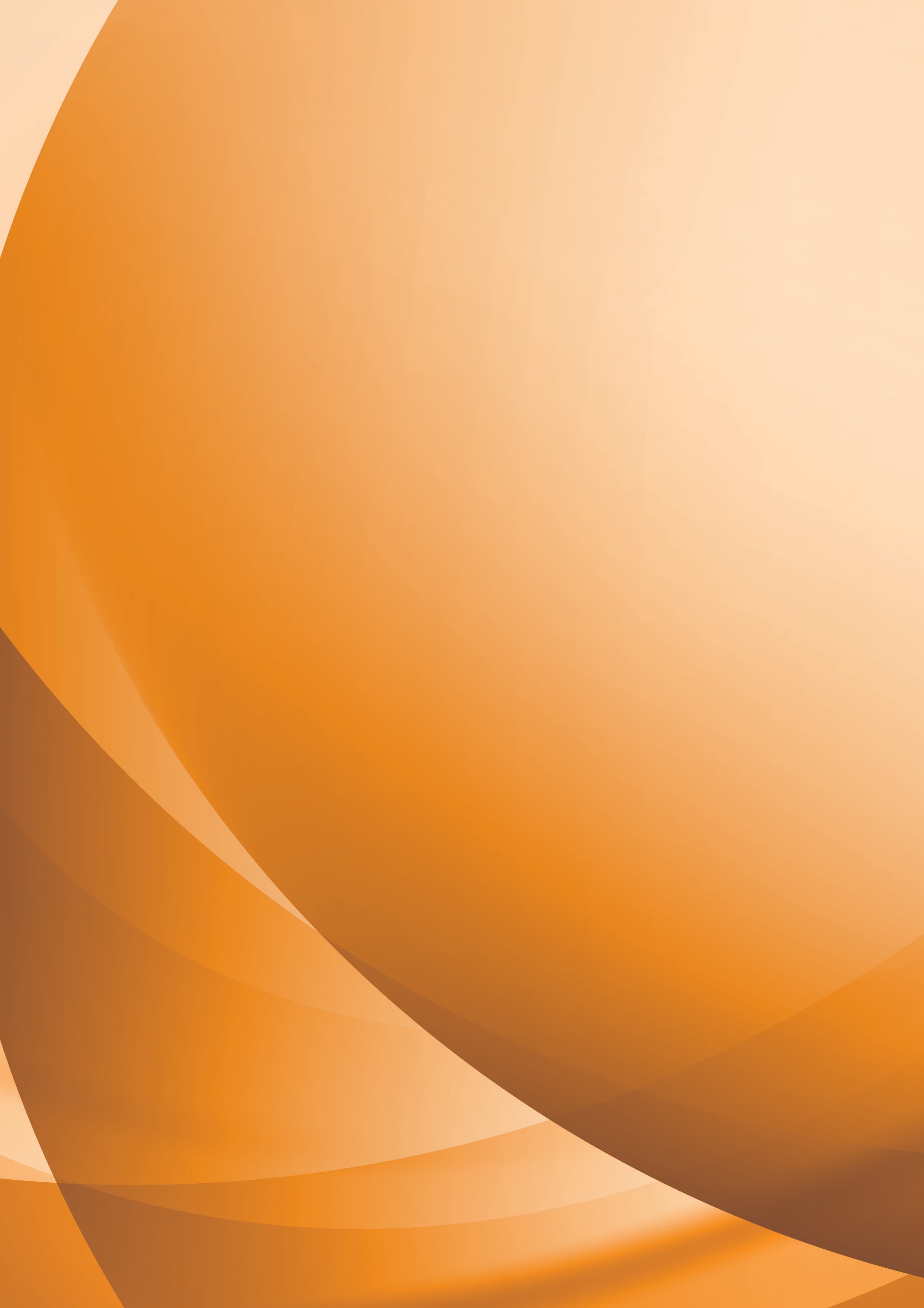 AMENDMENTAMENDMENTDETAILSAMENDED BY: (INITIALS)NO.DATEDETAILSAMENDED BY: (INITIALS)1Nov 2009Initial issueSEMC2May 2016Statement of fact amendmentsSEMCSecretariat3December 2016Amendments approved by SEMC (Resolution Number 60/2016) as per amendments table v1.1Office of Emergency Management4August 2017Amendments approved by SEMC (Resolution 29/2017) as per amendments table v1.2Office of Emergency Management5December 2017Amendments approved by SEMC (Resolution Number 58/2017) as per amendments table v01.03Office of Emergency Management6May 2018Amendments approved by SEMC (Resolution Number 22/2018) as per amendments table v01.04Office of Emergency Management7December 2018Amendments approved by SEMC (Resolution Number 90/2018) as per amendments table v02.00SEMC Business Unit8May 2019Amendments approved by SEMC (Resolution Number 41/2019) as per amendments table v02.01SEMC Business Unit8October 2019Amendments approved by SEMC (Resolution Number 91/2019) as per amendments table v02.02SEMC Business Unit9December 2020Amendments approved by SEMC (Resolution Number 84/2020) as per amendments table v02.06SEMC Business UnitDistribution listDistribution listOrganisationNumber of copiesNumberDateAmendment summaryAuthor123456789101112BFSBush Fire ServiceCEOChief Executive OfficerCommunitiesDepartment of CommunitiesDBCADepartment of Biodiversity, Conservation and AttractionsDEMCDistrict Emergency Management CommitteeECCEmergency Coordination CentreEMEmergency ManagementDFESDepartment of Fire and Emergency ServicesHMAHazard Management AgencyISGIncident Support GroupLECLocal Emergency CoordinatorLEMALocal Emergency Management ArrangementsLEMCLocal Emergency Management CommitteeLRCLocal Recovery CoordinatorLRCCLocal Recovery Coordination GroupSECState Emergency CoordinatorSEMCState Emergency Management CommitteeSESState Emergency ServiceSEWSStandard Emergency Warning SignalSOPStandard Operating ProceduresDocumentOwnerLocationDateParties to the AgreementParties to the AgreementSummary of the AgreementSpecial ConsiderationsResourceCompanyContactsBusesXYZ Bus Hire9987 6543Bill Jones (Manager)GradersABC Machinery Hire9789 4563Rozálie Zarubová (Owner)Local roleDescription of responsibilitiesLocal governmentThe responsibilities of the <local government> are defined in section 36 of the EM Act.Local emergency coordinatorThe responsibilities of the LEC are defined in section 37 of the EM Act.Local recovery coordinatorTo ensure the development and maintenance of effective recovery management arrangements for the local government. In conjunction with the local recovery committee to implement a post incident recovery action plan and manage the recovery phase of the incident.LG welfare liaison officerDuring an evacuation where a local government facility is utilised by the Department of Communities provide advice, information and resources regarding the operation of the facility.LG liaison officer (to the ISG/IMT)During a major emergency, the liaison officer attends ISG meetings to represent the local government and provide local knowledge input and details in the LEMA.Local government – Incident managementEnsure planning and preparation for emergencies is undertakenImplement procedures that assist the community and emergency services deal with incidentsEnsure all personnel with emergency planning and preparation, response and recovery responsibilities are properly trained in their roleKeep appropriate records of incidents that have occurred to ensure continual improvement of the Shires emergency response capability.Liaise with the incident controller (provide liaison officer)Participate in the ISG and provide local supportWhere an identified evacuation centre is a building owned and operated by local government, provide a liaison officer to support the Department of Communities.Local roleDescription of responsibilitiesLEMC ChairProvide leadership and support to the LEMC to ensure effective meetings and high levels of emergency management planning and preparedness for the local government district is undertaken.LEMC Executive OfficerProvide executive support to the LEMC by:Provide secretariat support including:Meeting agenda;Minutes and action lists;Correspondence;Committee membership contact register;Coordinate the development and submission of committee documents in accordance with legislative and policy requirements including;Annual Report;Annual Business Plan;Local Emergency Management Arrangements;Facilitate the provision of relevant emergency management advice to the Chair and committee as required; andParticipate as a member of sub-committees and working groups as required;Agency rolesDescription of responsibilitiesControlling AgencyA Controlling Agency is an agency nominated to control the response activities to a specified type of emergency.The function of a Controlling Agency is to;undertake all responsibilities as prescribed in Agency specific legislation for Prevention and Preparedness.control all aspects of the response to an incident.During Recovery the Controlling Agency will ensure effective transition to recovery.Agency rolesDescription of responsibilitiesHazard Management AgencyA hazard management agency is ‘to be a public authority or other person who or which, because of that agency’s functions under any written law or specialised knowledge, expertise and resources, is responsible for emergency management, or the prescribed emergency management aspect, in the area prescribed of the hazard for which it is prescribed.’ [s. 4 EM Act]The HMAs are prescribed in the Emergency Management Regulations 2006.Their function is to:Undertake responsibilities where prescribed for these aspects [EM Regulations]Appoint Hazard Management Officers [s. 55 EM Act]Declare / revoke emergency situation [s. 50 & 53 EM Act]Coordinate the development of the State Hazard Plan (Westplan) for that hazard [State EM Policy section 1.5]Ensure effective transition to recovery by local governmentCombat AgencyA Combat Agency as prescribed under subsection (1) of the Emergency Management Act 2005 is to be a public authority or other person who or which, because of the agency’s functions under any written law or specialised knowledge, expertise and resources, is responsible for performing an emergency management activity prescribed by the regulations in relation to that agency.Support OrganisationA public authority or other person who or which, because of the agency’s functions under any written law or specialised knowledge, expertise and resources is responsible for providing support functions in relation to that agency. (State EM Glossary)HazardControlling AgencyHMALocal Combat RoleLocal Support RoleState Hazard Plan(Westplan)Local Plan (Date)PriorityStrategyItemLocationDescriptionOwnerContact DetailsCommunity Impact DescriptionBridgeBow St, 2km west of Main StRoad bridge over riverShire of Timbuktu9870 6543Loss of access to sections of the communityRadio Repeater StationEagle Hill, View TceRadio Repeater Tower for WAERN, WAPol, CB9870 6543Loss of emergency services communicationUtilitiesTransportCommunicationPower WaterPhone (towers, exchanges) GasSewageRoad Rail BridgesPorts/marineRadio – commercial & private/ closed networkTelevisionNameDescriptionAddressContact 1Contact 2No PeopleHave they got an evacuation plan?Who manages the plan?Has a copy been provided to the LEMC?Mt Nameless PrimaryPrimary School123 Sesame St, Nameless WAMr B. Bird, Principle 9876543Ms O. GrouchDeputy Principle 987 654253 student 6 staffLocation:Contact(s)Mob:Item descriptionNumber of itemsDetailsEstablishment/ Facility:Physical AddressGeneral Description of the ComplexSite LimitationsTelephone NoFax NoEmail AddressNamePositionWork ContactA/Hrs ContactDetailsKeysAlarmSecurityUniversal AccessDetailsSitting / StandingSleepingDurationItemYes/NoNotesMale amenities:Male amenities:Male amenities:ToiletsUrinalShowerHand basinsFemale amenities:Female amenities:Female amenities:ToiletsShowerHand basinDisabled amenities:Disabled amenities:Disabled amenities:ToiletHand basinShowersParent’s amenities:Parent’s amenities:Parent’s amenities:ShowersBaby change tableHand basinItemYes/NoNotesKitchen facilities:Kitchen facilities:Kitchen facilities:Stoves (types)RefrigerationDining facilities:Dining facilities:Dining facilities:TablesChairsCutlery and crockeryGeneral facilities:General facilities:General facilities:RoomsRCD protectedPower pointsGeneratorFire equipmentAir conditioning (type)HeatingCeiling fansLighting (internal)Lighting (external)Telephone linesInternet accessWater coolerHot water system (type)BinsSeptic sewerageAmenities areas:Amenities areas:Amenities areas:ItemYes/NoNotesEnclosed covered areasOutside children’s play arearoomsBarbequesConference roomsMeeting roomsSwimming poolOvalNetball/basketball courtTennis courtExternal facilities:Power outletsWaterParkingArea for tentsToiletsCaravan/articulated vehiclesOr:Or:Or:Mobile phone coverageStoragePet friendlyMain electrical board locationstop cock locationSurrounded by bushBuilt on a flood plainPositioned on coastSite accessTimeframe before pump out of septicNameOrganisationAddressPhoneMobileEmailFaxNamePhonePhone1st Contact2nd ContactNamePhonePhone1st Contact2nd ContactDescriptionTime of YearImpact / No of PeopleE.g. Post-harvest seasonDecember – FebruaryReduced number of volunteers available within the communityE.g. Big Annual ConcertJune each yearInflux of approx. 2000 visitors to the Shire.DescriptionContact PersonContact NumberE.g. Shire Bushfire SMS SystemShire CEO987 6543E.g. Public Notice Board– Big Street Mall